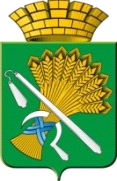 АДМИНИСТРАЦИЯ КАМЫШЛОВСКОГО ГОРОДСКОГО ОКРУГАП О С Т А Н О В Л Е Н И Еот 18.01.2022 N 31	                              О внесении изменений в постановление администрации Камышловского городского округа № 935 от 14.12.2021 года « Об определении управляющей организации для управления многоквартирными домами,  в отношении которых собственниками помещений в многоквартирном  доме не выбран способ управления таким домом или выбранный способ управления не реализован, не определена управляющая организация»  На основании заявления  директора Общества с ограниченной  ответственностью «Камышловская управляющая компания» О.В. Ахметовой от 11.01.2022 года, (вх. № 39), уведомления  территориального отдела контроля и надзора № 5 Департамента государственного  жилищного  и строительного надзора Свердловской области  от 12.01.2022 года (вх. № 80) об исключении многоквартирного дома № 54 по улице Красных Орлов в г. Камышлов Свердловской области из перечня  многоквартирных домов, управление которыми осуществляет ООО «Камышовская УК», в связи с решением собственника о выборе способа управления – непосредственное управление,  руководствуясь Уставом Камышловского городского округа, администрация Камышловского городского округаПОСТАНОВЛЯЕТ:1. Внести изменения в постановление администрации Камышловского городского округа № 935 от 14.12.2021 года « Об определении управляющей организации для управления многоквартирными домами,  в отношении которых собственниками помещений в многоквартирном  доме не выбран способ управления таким домом или выбранный способ управления не реализован, не определена управляющая организация», исключив п.22 с адресом :ул. Красных Орлов, 54 в приложении №1.2. В остальной части постановление администрации Камышловского городского округа № 935 от 14.12.2021 года читать  в предыдущей редакции.3. Настоящее постановление опубликовать в газете «Камышловские известия», разместить на официальном сайте администрации Камышловского  городского округа в сети "Интернет".4. Контроль за выполнением настоящего постановления возложить на  первого заместителя главы администрации  Камышловского городского округа Бессонова Е.А.ГлаваКамышловского городского округа                                               А.В. Половников